          St. Christopher Church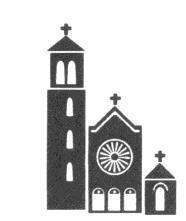            20141 Detroit Road         Rocky River, Ohio 44116                 440-331-4255To learn more about our parish organizations,please contact the following persons or call the parish office for more information.Contact NamePhoneE-Mail AddressOrganizationContact NamePhoneE-Mail AddressParish Pastoral CouncilParish Pastoral CouncilCheryl SelakCheryl Selak440-331-5494440-331-5494selakcheryl@gmail.comFinance CouncilFinance CouncilAaron VaughnAaron Vaughn440-655-1234440-655-1234Aaron.M.Vaughn@AMPF.comCaring MinistryBelltower Beacon NewsletterBelltower Beacon NewsletterLori AlexanderLori Alexander440-333-2596440-333-2596acpsteve@aol.comMinistry with the Sick/AgingMinistry with the Sick/AgingGayle CilimburgGayle Cilimburg440-331-4255440-331-4255gcilimburg@stchrisparish.comMinistry with the BereavedMinistry with the BereavedGayle CilimburgGayle Cilimburg440-331-4255440-331-4255gcilimburg@stchrisparish.comFuneral MinistryFuneral MinistryGayle CilimburgGayle Cilimburg440-331-4255440-331-4255gcilimburg@stchrisparish.comSocial ConcernsSocial ConcernsJohn HosekJohn Hosek440-331-6730440-331-6730jjudehosek@gmail.comJoyfully GiftedJoyfully GiftedRobin ImbrigiottaRobin Imbrigiotta440-331-4255440-331-4255rimbrigiotta@stchrisparish.comOutreachOutreachParish OfficeParish Office440-331-4255440-331-4255info@stchrisparish.comFamily PromiseFamily PromiseJulie PattonJulie Patton440-356-8700440-356-8700pattonjulie@sbcglobal.netParticipating MinistryPro-Life/Baptism GarmentsPro-Life/Baptism GarmentsCarol BuddieCarol Buddie440-356-1870440-356-1870cbuddie829@aol.comBlock PartyBlock PartyFr. John ChleboFr. John Chlebo440-331-4255440-331-4255jchlebo@stchrisparish.comLadies GuildLadies GuildCindy McDonoughCindy McDonough440-263-2280440-263-2280cindymcdonoughcpt@gmail.comYouth MinistryYouth MinistryEric PerusekEric Perusek440-331-6226440-331-6226eperusek@stchrisparish.comAthletic AssociationAthletic AssociationKristen LaPorteKristen LaPorte440-665-2941440-665-2941Kristen.m.laporte@gmail.comCub ScoutsCub ScoutsAaron VaughnAaron Vaughn440-655-1234440-655-1234Aaron.M.Vaughn@AMPF.comBoy Scouts #605Boy Scouts #605Brian FehrenbachBrian Fehrenbach440-317-0511440-317-0511btfyellowlab@sbcglobal.netYoung Adult MinistryYoung Adult MinistryLogan FeldkampLogan Feldkamp440-331-4255440-331-4255lfeldkamp@stchrisparish.comSpiritual Life MinistryAvila VocationsAvila VocationsAnn EdwardsAnn Edwards440-331-3215440-331-3215Healing PrayerHealing PrayerTherese Shaw-JonesTherese Shaw-Jones440-333-7397440-333-7397Theresej80@gmail.comTeaching MinistrySt. Christopher SchoolSt. Christopher SchoolScott RaiffScott Raiff440-331-3075440-331-3075sraiff@stchrisparish.comPSR- Director of Religious Ed.PSR- Director of Religious Ed.Sharon ArmstrongSharon Armstrong440-331-6226440-331-6226sarmstrong@stchrisparish.comVIRTUS CoordinatorVIRTUS CoordinatorDeacon Tom LongDeacon Tom Long440-331-4255440-331-4255tlong@stchrisparish.comPATHSPATHSLaura KowalskiLaura Kowalski440-554-8171440-554-8171laura_m_kowalski@yahoo.comSchool CommitteeSchool CommitteeMary Kate FarrarMary Kate Farrar216-372-7789216-372-7789mkfarrar00@hotmail.comAdult Christian Initiation RCIAAdult Christian Initiation RCIASr. Jeanne CmolikSr. Jeanne Cmolik440-331-4255440-331-4255jcmolik@stchrisparish.comChildren’s CatechumenateChildren’s CatechumenateSharon ArmstrongSharon Armstrong440-331-6226440-331-6226sarmstrong@stchrisparish.comYouth Confirmation Prep.Youth Confirmation Prep.Sharon ArmstrongSharon Armstrong440-331-6226440-331-6226sarmstrong@stchrisparish.comAdult Confirmation PreparationAdult Confirmation PreparationSharon ArmstrongSharon Armstrong440-331-6226440-331-6226sarmstrong@stchrisparish.comPre-Baptism ClassPre-Baptism ClassFr. John ChleboFr. John Chlebo440-331-4255440-331-4255jchlebo@stchrisparish.comPre-Cana TeamPre-Cana TeamFr. John ChleboFr. John Chlebo440-331-4255440-331-4255jchlebo@stchrisparish.comWorship MinistryEucharistic MinistersEucharistic MinistersFr. John ChleboFr. John Chlebo440-331-4255440-331-4255jchlebo@stchrisparish.comMinistry of UsherMinistry of UsherFr. John ChleboFr. John Chlebo440-331-4255440-331-4255jchlebo@stchrisparish.comAcolytes/Mass ServersAcolytes/Mass ServersLogan FeldkampLogan Feldkamp440-331-4255440-331-4255lfeldkamp@stchrisparish.comLectorsLectorsFr. John ChleboFr. John Chlebo440-331-4255440-331-4255jchlebo@stchrisparish.comMusic Ministry/Adult ChoirMusic Ministry/Adult ChoirBob McMurrayBob McMurray440-331-4255440-331-4255rmcmurray@stchrisparish.comChildren’s Liturgy of the WordChildren’s Liturgy of the WordSharon ArmstrongSharon Armstrong440-331-6226440-331-6226sarmstrong@stchrisparish.comChildren’s/Junior ChoirsChildren’s/Junior ChoirsMichelle FedericoMichelle Federico216-288-7543216-288-7543mfederico@scsrr.org